Управління проєктами в туризмі
курс за виборомдругий (магістерський) рівень вищої освіти2021/2022 н.р.семестр IПРО КУРСВ якості проєкту розглядається туристський продукт і відповідно управління проєктами є управління виробництвом туристського продукту. У рамках курсу лежить завдання –формування професійних компетенцій щодо професійного управління проєктами з урахуванням світових та вітчизняних досягнень.ЗМІСТ КУРСУЛекційна частина курсу передбачає такі теми:Основи управління проєктами.Методичні основи планування проєкту.Техніко-економічне обґрунтування інвестиційного проєкту.Контроль за виконанням проєкту.Оцінка ефективності проєктної діяльності.Основи проєктного фінансування.Управління проєктною командою.Практична частина курсу передбачає розвиток таких навичок:проектувати організаційну структуру, здійснювати розподіл повноважень і відповідальності на основі їх делегування;розробляти процедури і методи контролю;використовувати основні теорії мотивації, лідерства та влади для вирішення управлінських завдань;ефективно організувати групову роботу на основі знання принципів формування команди.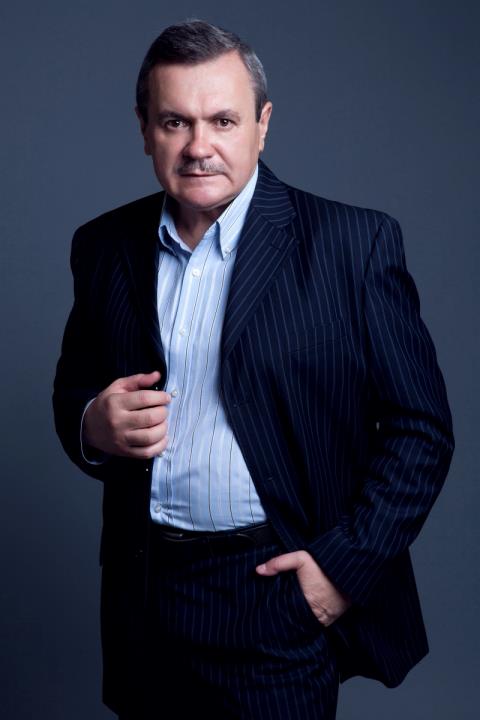 ПРО КУРСВ якості проєкту розглядається туристський продукт і відповідно управління проєктами є управління виробництвом туристського продукту. У рамках курсу лежить завдання –формування професійних компетенцій щодо професійного управління проєктами з урахуванням світових та вітчизняних досягнень.ЗМІСТ КУРСУЛекційна частина курсу передбачає такі теми:Основи управління проєктами.Методичні основи планування проєкту.Техніко-економічне обґрунтування інвестиційного проєкту.Контроль за виконанням проєкту.Оцінка ефективності проєктної діяльності.Основи проєктного фінансування.Управління проєктною командою.Практична частина курсу передбачає розвиток таких навичок:проектувати організаційну структуру, здійснювати розподіл повноважень і відповідальності на основі їх делегування;розробляти процедури і методи контролю;використовувати основні теорії мотивації, лідерства та влади для вирішення управлінських завдань;ефективно організувати групову роботу на основі знання принципів формування команди.ВИКЛАДАЧЗінченко Віктор Анатолійовичканд. іст. наук, заслужений працівник культури Україниzinchenko.sputnik@gmail.com  ЗАГАЛЬНА ТРИВАЛІСТЬ КУРСУ:3 кредити ЄКТС/90 годинаудиторні – 20 годинсамостійна робота – 70 годин МОВА ВИКЛАДАННЯукраїнськаПОПЕРЕДНІ УМОВИ ДЛЯ ВИВЧЕННЯ ДИСЦИПЛІНИ:курс адаптований для студентів, що навчаються за різними ОП  ФОРМА ПІДСУМКОВОГО КОНТРОЛЮ:залікПРО КУРСВ якості проєкту розглядається туристський продукт і відповідно управління проєктами є управління виробництвом туристського продукту. У рамках курсу лежить завдання –формування професійних компетенцій щодо професійного управління проєктами з урахуванням світових та вітчизняних досягнень.ЗМІСТ КУРСУЛекційна частина курсу передбачає такі теми:Основи управління проєктами.Методичні основи планування проєкту.Техніко-економічне обґрунтування інвестиційного проєкту.Контроль за виконанням проєкту.Оцінка ефективності проєктної діяльності.Основи проєктного фінансування.Управління проєктною командою.Практична частина курсу передбачає розвиток таких навичок:проектувати організаційну структуру, здійснювати розподіл повноважень і відповідальності на основі їх делегування;розробляти процедури і методи контролю;використовувати основні теорії мотивації, лідерства та влади для вирішення управлінських завдань;ефективно організувати групову роботу на основі знання принципів формування команди.